STUDENT ACTIVITY: Write a secret messageActivity ideaIn this activity, students use a UV light-emitting diode pen to write secret messages and investigate a range of objects to see if or how they fluoresce.By the end of this activity, students should be able to:explain why an invisible dye fluoresces when UVA shines on ituse UV light to investigate objects to see if and how they fluoresce.Introduction/background notesWhat you needWhat to doIntroduction/backgroundThe pen ink in a UV light-emitting diode (LED) pen contains an invisible dye that fluoresces yellow when UVA from the LED shines on it.This activity is suitable for younger students – Teachers should read UV and fluorescence to offer students an explanation about fluorescence appropriate to the age group. Older students could read and discuss the article themselves. What you needUV LED pen (purchase these from science-based toy shops or online for under $10)Credit cardsNew Zealand and foreign banknotesFluorescent picturesToys Highlighter pensUV beads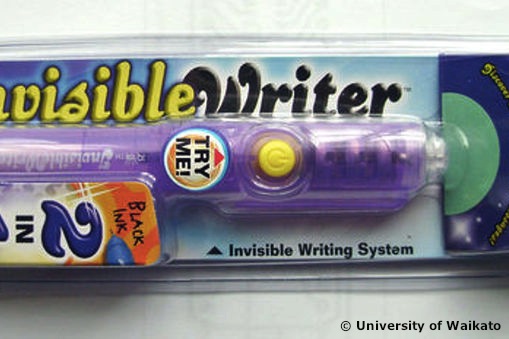 Various kinds of paper What to doHave students use the pen to write a secret message or draw a hidden picture:Make up clues guiding their partner to where the message/picture is hidden.Their partner solves the clues and uses the LED to search for and reveal the hidden message/picture.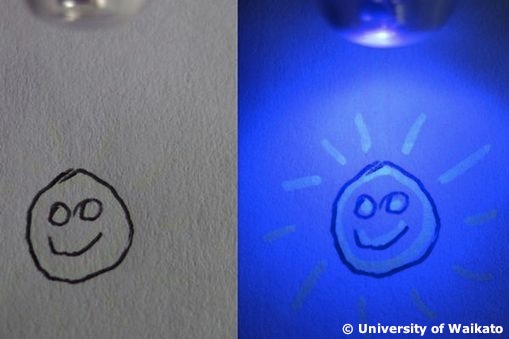 Swap over roles.Have students use the UV LED part of the pen to investigate a range of objects to see if or how they fluoresce (they may need to investigate some of these in a dark place to reduce the effect of daylight) – credit cards, New Zealand and foreign banknotes, fluorescent pictures, toys, highlighter pens, UV beads and various kinds of paper. 